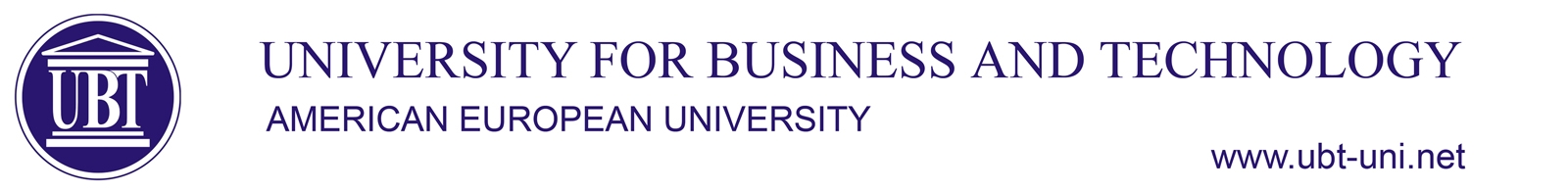 …………………………………………………………………………………………………………………………………………………………SyllabusBSc Faculty of Architecture and Spatial PlanningSubjectTHEORY OF ARCHITECTURETHEORY OF ARCHITECTURETHEORY OF ARCHITECTURETHEORY OF ARCHITECTURESubjectTypeSemesterECTSCodeSubjectOBLIGATIVE (O)5330-TAR-363								Course LecturerKujtim Elezi, PHDKujtim Elezi, PHDKujtim Elezi, PHDKujtim Elezi, PHDCourse AssistantCourse TutorAims and ObjectivesBecoming basic knowledge from this fundamental subject, which helps the students in their later work. Students through the theoretical knowledge in architecture will be able to debate, discuss and make conclusions about different architectural problems. They will be able to find the best solution for the problem occurred and need it to be solved by students.Becoming basic knowledge from this fundamental subject, which helps the students in their later work. Students through the theoretical knowledge in architecture will be able to debate, discuss and make conclusions about different architectural problems. They will be able to find the best solution for the problem occurred and need it to be solved by students.Becoming basic knowledge from this fundamental subject, which helps the students in their later work. Students through the theoretical knowledge in architecture will be able to debate, discuss and make conclusions about different architectural problems. They will be able to find the best solution for the problem occurred and need it to be solved by students.Becoming basic knowledge from this fundamental subject, which helps the students in their later work. Students through the theoretical knowledge in architecture will be able to debate, discuss and make conclusions about different architectural problems. They will be able to find the best solution for the problem occurred and need it to be solved by students.Learning OutcomesBy engaging in this subject, the student manages to acquire advanced knowledge of critical analysis of architectural theory and design. He is then able to apply all of this during the theoretical discourse on various issues, or directly because he applies this knowledge in the design part.From the special features offered by the subject, the student also manages to use integrated knowledge to place architecture within historical, social, cultural and ecological contexts, being able not only to understand problems, but to engage very confidently in solving them. .From the acquired knowledge, it is easy for the student to further demonstrate knowledge and understanding of a coherent perception of historical and theoretical knowledge, for many professional issues, such as design, history and issues that build the architectural heritage in the country and beyond.The student manages to analyze the data, phenomena, processes and problems for different parts of his profession, the details like these are not only known to others, moreover the student is in a state of detail from which he treats many in the process of clarifying different situations from practice.By engaging in this subject, the student manages to acquire advanced knowledge of critical analysis of architectural theory and design. He is then able to apply all of this during the theoretical discourse on various issues, or directly because he applies this knowledge in the design part.From the special features offered by the subject, the student also manages to use integrated knowledge to place architecture within historical, social, cultural and ecological contexts, being able not only to understand problems, but to engage very confidently in solving them. .From the acquired knowledge, it is easy for the student to further demonstrate knowledge and understanding of a coherent perception of historical and theoretical knowledge, for many professional issues, such as design, history and issues that build the architectural heritage in the country and beyond.The student manages to analyze the data, phenomena, processes and problems for different parts of his profession, the details like these are not only known to others, moreover the student is in a state of detail from which he treats many in the process of clarifying different situations from practice.By engaging in this subject, the student manages to acquire advanced knowledge of critical analysis of architectural theory and design. He is then able to apply all of this during the theoretical discourse on various issues, or directly because he applies this knowledge in the design part.From the special features offered by the subject, the student also manages to use integrated knowledge to place architecture within historical, social, cultural and ecological contexts, being able not only to understand problems, but to engage very confidently in solving them. .From the acquired knowledge, it is easy for the student to further demonstrate knowledge and understanding of a coherent perception of historical and theoretical knowledge, for many professional issues, such as design, history and issues that build the architectural heritage in the country and beyond.The student manages to analyze the data, phenomena, processes and problems for different parts of his profession, the details like these are not only known to others, moreover the student is in a state of detail from which he treats many in the process of clarifying different situations from practice.By engaging in this subject, the student manages to acquire advanced knowledge of critical analysis of architectural theory and design. He is then able to apply all of this during the theoretical discourse on various issues, or directly because he applies this knowledge in the design part.From the special features offered by the subject, the student also manages to use integrated knowledge to place architecture within historical, social, cultural and ecological contexts, being able not only to understand problems, but to engage very confidently in solving them. .From the acquired knowledge, it is easy for the student to further demonstrate knowledge and understanding of a coherent perception of historical and theoretical knowledge, for many professional issues, such as design, history and issues that build the architectural heritage in the country and beyond.The student manages to analyze the data, phenomena, processes and problems for different parts of his profession, the details like these are not only known to others, moreover the student is in a state of detail from which he treats many in the process of clarifying different situations from practice.